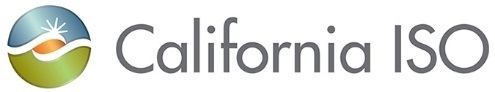 Appendix 1 Interconnection RequestINTERCONNECTION REQUESTNO HARD COPY REQUIRED FOR INTERCONNECTION REQUESTS SUBMITTED ELECTRONICALLY VIA RIMS 5Provide one hard copy of this completed form pursuant to Section 7 of this Appendix 1 below for non-electronic submissions.1. 	The undersigned Interconnection Customer submits this request to interconnect its Generating Facility with the CAISO Controlled Grid pursuant to the CAISO Tariff (check only one):	  Fast Track Process.	  Independent Study Process.	  Queue Cluster Process.	  Annual Full Capacity Deliverability Option pursuant to GIDAP Section 9.2. 		(Required fields: 3, 4a Project name including Q#, 4e, 8, and 9 only.)  Deliverability from Non-Participating TOs pursuant to GIDAP Section 9.4.  A repowering request, Qualified Facility contract conversion, or other agreement conversion to CAISO markets.2.	This Interconnection Request is for (check only one):  A proposed new Generating Facility.  An increase in the generating capacity, repowering, or a Material Modification to an existing Generating Facility.3. 	Requested Deliverability Status is for (check only one):  Full Capacity (For Independent Study Process and Queue Cluster Process only)	(Note – Deliverability analysis for Independent Study Process is conducted with the next annual Cluster Study – See GIDAP Section 4.6)   Partial Deliverability for       % of electrical output 
(for Independent Study Process and Queue Cluster Process ONLY)  Energy OnlyComments:       4. 	The Interconnection Customer provides the following information:a. 	Address or location, including the county, of the proposed new Generating Facility site or, in the case of an existing Generating Facility, the name and specific location, including the county, of the existing Generating Facility;Project Name:  		       					Queue #:        Project Location:Street Address:        City:  	     County:  	     State:	     Zip Code:  	     GPS Coordinates (decimal format):  	Latitude:      		Longitude:       b. 	Provide the following project megawatt values.  The MW values must match Attachment A Items 2A thru 2FIf project is an increase to an existing project, provide values based on the MW increase only.  Total Generating Facility Gross Capacity:	      MVAThis value equals the total installed MW capacity at unity power factorTotal Generating Facility Gross Output:		      MWGross output achieving desired net MW at POI described below 	Generating Facility Auxiliary Load:		      MWMaximum Net Megawatt Electrical Output:  	      MW* OR Net Megawatt increase:         MW**Total Generating Facility Gross Output less Generating Facility Auxiliary Load                 **This is for an increase or Material 
This is for a proposed new Generating Facility                                                                    Modification to and existing Generating 
                                                                                                                                             Facility                                                                                                                                
Anticipated losses between the Generating Facility and POI:	      MW
Include all transformer and line losses between the generating units and the POI
Desired net MW at POI			      MW
Maximum Net Megawatt Electrical Output less Anticipated Losses
This MW value is the basis for delineation between large (>20 MW) and small projects (≤20 MW), and the pro rata basis for cost allocations of Reliability Network Upgrades (RNUs) except short circuit related RNUs in the Cluster Phase I and Phase II interconnection studies.  This is the value that will appear in the ISO Generation Interconnection Queue Report. Your TP Deliverability Allocations will not be able to exceed this value.Provide a description of any automatic control scheme which will be installed to ensure that the maximum MW at POI does not exceed the above desired value. c.	Type of project (i.e., gas turbine, hydro, wind, etc.) and general description of the equipment configuration (if more than one type is chosen include gross installed MW for each).  If project is an increase to an existing project, provide values based on the MW increase only.  	  Cogeneration				      (MW)
  Combined Cycle				      (MW)  Fuel Cell					      (MW)  Gas Turbine 						      (MW)  Hydro							      (MW)  Photovoltaic							      (MW)  Reciprocating Engine			      (MW)
  Solar Thermal						      (MW)  Steam Turbine				      (MW)				If more than one:						      (MW)  Wind Turbine						      (MW)  Storage 					      (MW)  Other (please describe):  					      (MW)	Generator Type:       	  	Fuel Type:       	Comments:       General description of the equipment configuration (e.g. number, size, type, etc):d.	Proposed In-Service Date (first date transmission is needed to the facility), Trial Operation Commencement date and Commercial Operation Date in MM/DD/YYYY format and term of service (dates must be sequential, proposed Commercial Operation Date may not be more than seven (7) years from date of application):								(MM/DD/YYYY)Proposed In-Service Date:				     Proposed Trial Operation Commencement Date:		     Proposed Commercial Operation Date:			     Proposed Term of Service (years): 			      e. 	Name, address, telephone number, and e-mail address of the Interconnection Customer’s contact person (primary person who will be contacted);First Name:		     Last Name:		     Title:			     	Company Name:	     	Street Address:		     	City:			     	State:			     	Zip Code:		     	Phone Number:		     	Fax Number:		     Email Address:		     f. 	Approximate location of the proposed Point of Interconnection (i.e., specify transmission facility interconnection point name, voltage level, and the location of interconnection); 	Substation or Transmission Line Name:	     		Voltage Level:	      kVg. 	Interconnection Customer data (set forth in Attachment A)The Interconnection Customer shall provide to the CAISO the technical data called for in GIDAP Appendix 1, Attachment A.  NO HARD COPY REQUIRED FOR INTERCONNECTION REQUESTS SUBMITTED VIA [LINK TO UI]One (1) hard copy is required for non-electronic submissions.5. 	Applicable deposit amount made payable to California ISO.  Send check or wire funds to CAISO (see section 7 for details) along with the:	a.	Interconnection Request for processing. 	b.	Attachment A (Interconnection Request Generating Facility Data).6.	Evidence of Site Exclusivity as specified in the GIDAP and name(s), address(es) and contact information of site owner(s) (check one):	  Is attached to this Interconnection Request		If attaching evidence of Site Exclusivity, please answer the following:Type of Site Exclusivity Provided: (Note that letters of intent or similar agreements are not acceptable as proof of Site Exclusivity) 	Proof of Ownership (Deed)	Lease Agreement	Option to Purchase 	Option to Lease	Other? Please Explain      Is Site Exclusivity granted to the Interconnection Customer (i.e. to the same entity with the same name) identified in Section 9 of this Interconnection Request?  	Yes	No	If No, please explain relationship between entities:      Term of Agreement? Including agreement effective upon and execution of option (If applicable)? Years      Term of Option, including renewals? (If applicable) Years       Acreage acquired or reserved for project site?      	  Deposit in lieu of Site Exclusivity via check or Fed Wire, Site Exclusivity will be provided at a later date in 
      accordance with this GIDAP7.	This Interconnection Request shall be submitted to the CAISO via [UI LINK] or sent to the representative indicated below.  California ISO						Attn:  Grid AssetsP.O. Box 639014Folsom, CA  95763-9014OROvernight address:  California ISO
Attn:  Grid Assets
250 Outcropping Way
Folsom, CA  956308.	Representative of the Interconnection Customer to contact: [To be completed by the Interconnection Customer]First Name:	     Last Name:	     Title: 	     Company Name:	     Street Address:	     City:	     	State:	     Zip Code: 	     Phone Number:	     Fax Number:	     Email Address: 	     9.	This Interconnection Request is submitted by:Legal name of the Interconnection Customer:	     (Punctuation and spelling of Legal name must match Secretary of State document exactly)State of Origin for Secretary of State Document:	     Name of Parent Company (if applicable):	     	By executing this Interconnection Request, Interconnection Customer hereby consents to CAISO’s disclosure of its confidential information during the evaluation of this request to those Affected Systems who have entered into an appropriate non-disclosure agreement with CAISO and pursuant to Appendix DD of the CAISO Tariff, including Sections 3.7 and 15.1.2.  Your electronic signature below indicates your agreement with the following statement: By typing my name in the following line and clicking on the submission box below, the Interconnection Customer identified above certifies that the information contained in this Interconnection Request is true and correct to the best of its knowledge.	By (original signature if submitting hard copy):							First Name:	     Last Name:	     Title:			     Date (MM/DD/YYYY):	     Link to required Generating Facility Data Form (Attachment A to Appendix 1):  http://www.caiso.com/PublishedDocuments/GeneratingFacilityData-AttachmentAtoAppendix1.xlsm 